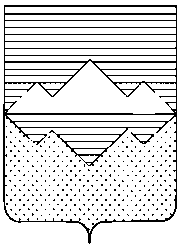 АДМИНИСТРАЦИЯСАТКИНСКОГО МУНИЦИПАЛЬНОГО РАЙОНАЧЕЛЯБИНСКОЙ ОБЛАСТИПОСТАНОВЛЕНИЕОт «17» ноября 2016  года  № 802г. СаткаОб утверждении межведомственной комиссии в новой редакцииРуководствуясь Жилищным кодексом Российской Федерации, Градостроительным кодексом Российской Федерации, Федеральным законом от 06.10.2003 № 131-ФЗ «Об общих принципах организации местного самоуправления в Российской Федерации», для принятия решений о согласовании или об отказе в согласовании перепланировки и (или) переустройства помещений, перевода жилого помещения в нежилое помещение и нежилого помещения в жилое помещение, устройства индивидуальных подвесных балконов, в целях обеспечения прав  и  законных  интересов  физических  и  юридических  лиц, в связи с изменением в составе межведомственной комиссии, ПОСТАНОВЛЯЮ:Приложение 1 «Состав межведомственной комиссии» к постановлению Администрации Саткинского муниципального района от 09.02.2016 № 71/1 « О создании межведомственной комиссии» утвердить в новой редакции. Начальнику отдела организационной и контрольной работы Управления делами и организационной работы Администрации Саткинского муниципального района ( Корочкина Н.П.) опубликовать настоящее постановление в газете «Саткинский рабочий» и на официальном сайте администрации Саткинского муниципального района.Контроль исполнения настоящего постановления возложить на первого заместителя Главы Саткинского муниципального района Баранова П.А. Исполняющий обязанности Главы Саткинского муниципального района               				                П.А. БарановПРИЛОЖЕНИЕ 1к постановлению АдминистрацииСаткинского муниципального районаот «17» ноября  2016 № 802СОСТАВ МЕЖВЕДОМСТВЕННОЙ КОМИССИИдля принятия решений о согласовании или об отказе в согласовании перепланировки и (или) переустройства помещений, перевода жилого помещения в нежилое помещение и нежилого помещения в жилое помещение, устройства индивидуальных подвесных балконов на территории Саткинского городского поселенияТолкачева М.Л.-начальник Управления строительства и архитектуры  Саткинского муниципального района, председатель комиссииСанина Е.В.-заместитель начальника Управления строительства и архитектуры, главный архитектор Саткинского муниципального района, заместитель председателяБайтулин Б.Х.-технический директор ОАО «Энергосистемы» (по согласованию)Башлыкова Е.В.-инженер Муниципального казенного учреждения «Саткинское архитектурно-градостроительное управление»Галимуллин И.Р.-начальник  линейно-технического цеха Саткинского района ПАО «Ростелеком» (по согласованию)Гордеев К.С.-начальник СГС филиала ОАО «Газпром газораспределение Челябинск»  в г. Златоусте (по согласованию)Сайног Т.А.-инженер Муниципального казенного учреждения «Саткинское архитектурно-градостроительное управление», секретарь комиссииСидорова Е.В.-директор Муниципального казенного учреждения «Саткинское архитектурно-градостроительное управление»Сорокин А.М.-заместитель начальника Управления земельными и имущественными отношениями администрации Саткинского муниципального районаЧепилевский А.Б.-директор Муниципального казенного учреждения «Городское управление жилищно-коммунального хозяйства Саткинского муниципального района»Черёмушкин А.С.-директор ООО «Электросервис» (по согласованию)